Government of the District of Columbia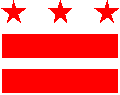 Interagency Council on HomelessnessCall for NominationsBackground	The Homeless Services Reform Act of 2005 established the Interagency Council on Homelessness (ICH) for the “purpose of facilitating interagency, cabinet-level leadership in planning, policymaking, program development, provider monitoring, and budgeting for the Continuum of Care of homeless services.”  In November 2014, former Mayor Vincent Gray signed an order modifying the manner in which appointments to the ICH are made (Mayors Order 2014-258: Procedures for Appointments to the Interagency Council on Homelessness).  The purpose of the change was twofold:  1) to increase the transparency of the appointment process, and 2) to bring the District into compliance with Federal requirements under the Homeless Emergency Assistance and Rapid Transition to Housing (HEARTH) Act, which requires that stakeholders of the homeless services system have a role in selecting the individuals that will represent their interests on the community’s Continuum of Care (CoC) Board.   (The ICH has been designated to serve as the District’s CoC Board for the purposes of application for and administration of Federal homeless assistance resources.)  Nomination and Appointment ProcessTo meet this requirement, the ICH Executive Committee will solicit nominations for open seats each January and develop a slate of non-government candidates for appointment to the ICH.  Candidates on the slate will be notified by the Executive Committee in early March and will be asked to submit a formal application to the Office of Boards and Commissions if interested in serving.  The slate will be finalized based on this information and submitted to the Mayor.   The Mayor will then submit nominations to the City Council based on the slate.Criteria for SelectionWhen developing the slate of candidates, the Executive Committee will give preference to those individuals that:(1) Help satisfy the Federal CoC Board composition requirements at 24 C.F.R. § 578.5(a)); (2) Have been nominated repeatedly by a cross-section of community members; (3) Bring valuable experience and expertise to the ICH; and (4) Have proven their interest, commitment, and effectiveness in helping the ICH fulfill its purposes.  All non-government members will serve a two-year term at the pleasure of the Mayor.  No term limits will apply to non-government members.  When an ICH member’s term has expired, he or she must be nominated and appointed through the process described in this Mayor’s Order and summarized above.  2015 TimelineGovernment of the District of ColumbiaInteragency Council on Homelessness Call for NominationsIn accordance with District of Columbia Mayors Order 2014-258: Procedures for Appointments to the Interagency Council on Homelessness, District of Columbia residents may submit nominations for open seats on the ICH using this form.  All forms must be sent to the ICH Executive Committee (Darrell.cason@dc.gov) no later than February 20, 2015.Individuals may nominate up to five individuals across three categories – Continuum of Care Provider, Advocate, Homeless/Formerly Homeless Individual.  An individual may nominate him or herself.Nomination #1Name:Agency and Title:Email Address:Category:     ___ CoC Provider        ___Advocate        ___  Homeless/Formerly Homeless Individual Areas of Expertise or Special Interests (check all that apply):___ Families with Children___ Unaccompanied Youth___ Veterans___ Ex-Offenders___ Elderly___ Domestic Violence___ HIV/AIDS___ Mental Health___ Substance Abuse ___ Housing Development or Housing Finance	___ Employment___ Research/Data ___ Public/Private Partnerships (Business,  …….Faith-Based, Philanthropy)  ___ Other: __________________________Two to three sentences summarizing reason for nomination:  Nomination #2Name:Agency and Title:Email Address:Category:     ___ CoC Provider        ___Advocate        ___  Homeless/Formerly Homeless Individual Areas of Expertise or Special Interests (check all that apply):___ Families with Children___ Unaccompanied Youth___ Veterans___ Ex-Offenders___ Elderly___ Domestic Violence___ HIV/AIDS___ Mental Health___ Substance Abuse ___ Housing Development or Housing Finance	___ Employment___ Research/Data ___ Public/Private Partnerships (Business,  …….Faith-Based, Philanthropy)  ___ Other: __________________________Two to three sentences summarizing reason for nomination:  Nomination #3Name:Agency and Title:Email Address:Category:     ___ CoC Provider        ___Advocate        ___  Homeless/Formerly Homeless Individual Areas of Expertise or Special Interests (check all that apply):___ Families with Children___ Unaccompanied Youth___ Veterans___ Ex-Offenders___ Elderly___ Domestic Violence___ HIV/AIDS___ Mental Health___ Substance Abuse ___ Housing Development or Housing Finance	___ Employment___ Research/Data ___ Public/Private Partnerships (Business,  …….Faith-Based, Philanthropy)  ___ Other: __________________________Two to three sentences summarizing reason for nomination:    Nomination #4Name:Agency and Title:Email Address:Category:     ___ CoC Provider        ___Advocate        ___  Homeless/Formerly Homeless Individual Areas of Expertise or Special Interests (check all that apply):___ Families with Children___ Unaccompanied Youth___ Veterans___ Ex-Offenders___ Elderly___ Domestic Violence___ HIV/AIDS___ Mental Health___ Substance Abuse ___ Housing Development or Housing Finance	___ Employment___ Research/Data ___ Public/Private Partnerships (Business,  …….Faith-Based, Philanthropy)  ___ Other: __________________________Two to three sentences summarizing reason for nomination:  Nomination #5Name:Agency and Title:Email Address:Category:     ___ CoC Provider        ___Advocate        ___  Homeless/Formerly Homeless Individual Areas of Expertise or Special Interests (check all that apply):___ Families with Children___ Unaccompanied Youth___ Veterans___ Ex-Offenders___ Elderly___ Domestic Violence___ HIV/AIDS___ Mental Health___ Substance Abuse ___ Housing Development or Housing Finance	___ Employment___ Research/Data ___ Public/Private Partnerships (Business,  …….Faith-Based, Philanthropy)  ___ Other: __________________________Two to three sentences summarizing reason for nomination:  ICH Executive Committee Issues Request for NominationsJanuary 16Nomination Submission Deadline February 20ICH Executive Committee Develops Slate of Candidates, Notifies Candidates by EmailMarch 3Interested Candidates Complete Office of Boards and Commissions ApplicationMarch 17Executive Committee Submits Final Slate to MayorMarch 20Mayor Submits Nominations to City CouncilApril 15Automatic Approval (if not approved earlier by resolution)June 15Orientation and Committee Assignments for New MembersLast week of June